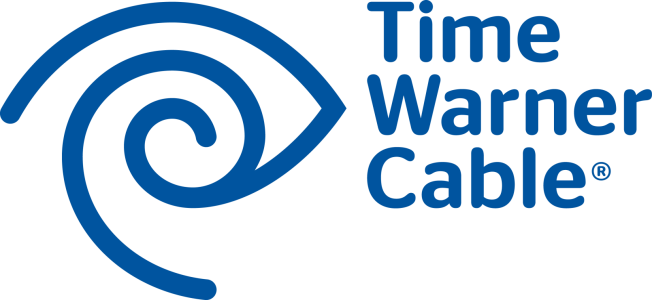 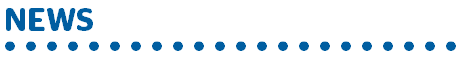 For Immediate Release Time Warner Cable NYC WiFi Network Now Spans More Than 10K Hotspots and GrowingFrom Koreatown to the West Village, the Rockaways to Midland Beach and Red Hook to Harlem, TWC WiFi® offers free on-the-go Internet accessNew York City, April 21, 2014— Announced last June, Time Warner Cable has been steadily building its WiFi network in New York City and now offers more than 10,000 TWC WiFi® Hotspots at no cost to Time Warner Cable customers with Standard Internet or above. Time Warner Cable continues to build out its robust network throughout the City by adding more density to existing locations and launching Hotspots in new areas.“When we lit up our WiFi network in New York City last summer, we offered roughly 3,000 TWC WiFi Hotspots,” said John Quigley, regional vice president of operations, Time Warner Cable.  “We’ve been ramping up the network ever since, focusing on adding even more free WiFi access where our customers live, play, eat and work throughout the City.  With more than 10,000 active Hotspots now available, and thousands more coming this year, our customers can more readily find and connect to free TWC WiFi no matter where they are in the City.” Among the recently launched areas are various locations along West 47th Street in the Diamond District of New York City. Michael Grumet, Executive Director of the 47th St. Business Improvement District said that being able to offer free WiFi to visitors and shoppers in the area is a great new feature adding, “I’m delighted that the 47th St. BID is partnering with Time Warner Cable to provide free WiFi service to the shoppers, visitors and businesses in the Diamond District.” And just in time for spring, even more local parks and recreation centers in Manhattan, Brooklyn, Queens and Staten Island are now part of TWC’s expanding WiFi coverage area.  The company has nearly doubled its recreation and parks WiFi locations since last summer by launching in new sites such as Juniper Valley in Middle Village, Queens, Wolfe’s Pond Park in Staten Island and the Metropolitan Recreation Center in Brooklyn.Nearly all of TWC’s 10,000 NYC WiFi Hotspots now also can be accessed on TWC’s recently launched secure WiFi network, TWCWiFi-Passpoint. TWC recently announced the launch of its new national network that uses powerful encryption technology to ensure customers get the same level of protection on TWC’s public WiFi network that they receive with their in-home TWC WiFi connection.  Customers with Standard Internet or above with qualified devices can select the new TWCWiFi-Passpoint SSID or continue to access the TWC WiFi SSID. After connecting to TWCWiFi-Passpoint the first time, customers will then seamlessly connect to the new preferred secure network whenever in broadcast range.In addition to Time Warner Cable’s growing WiFi network in NYC, TWC WiFi deployment is underway in Southern California, Kansas City, Hawaii, Charlotte and Austin and currently provides access to over 32,000 hotspots. Time Warner Cable Internet customers also have access to the nation’s largest free WiFi hotspot network, now with 200,000 hotspots, through the Cable WiFi® network. The network enables TWC Internet customers to access the hotspots operated by TWC and other Internet service providers in major cities across the country including Chicago; Philadelphia; Atlanta; Baltimore; Boston; Washington, D.C.; San Francisco; Orlando; Tampa and more.  To view all the available hotspot locations go to www.twc.com/wificoverage.Finding and connecting to a TWC WiFi Hotspot is easier than ever using the free TWC WiFi Finder app available in Google Play and the Apple App Store. TWC customers sign in using the same credentials they use to manage their online Time Warner Cable account.  For more information about TWC WiFi, visit www.twc.com/wifi.About Time Warner CableTime Warner Cable Inc. (NYSE: TWC) is among the largest providers of video, high-speed data and voice services in the United States, connecting 15 million customers to entertainment, information and each other. Time Warner Cable Business Class offers data, video and voice services to businesses of all sizes, cell tower backhaul services to wireless carriers and enterprise-class, cloud-enabled hosting, managed applications and services.  Time Warner Cable Media, the advertising arm of Time Warner Cable, offers national, regional and local companies innovative advertising solutions. More information about the services of Time Warner Cable is available at twc.com, twcbc.com and twcmedia.com.###Media Contact:Ziggy ChauTime Warner Cable(212) 379-5828Ziggy.Chau@twcable.com